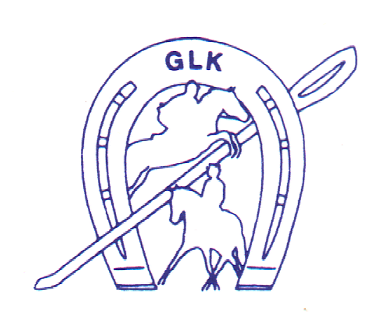 Referat af bestyrelsesmøde i GLK den 9.2.2022Med venlig hilsenTrine Juul DamgaardSekretær, GLKTilstede fra bestyrelsen Mette, Trine, Dorte, Amalie, Jane, Helle F, Helle S. Marianne W.Afbud fra Cecillia.Tilstede fra udvalgeneCamilla, Pernille, Laura, Maj-Britt.Valg af ordstyrer og godkendelse af referatReferatet fra 4.1.2022 blev godkendt med en rettelse af et navn. Nyt fra formandenDer er bevilget penge fra GSI til springstøtter mm. Bjarne sætter hjul på køkkenelementer til caffe. Årsmøde i distrikt 1 den 2. marts hvor Dorte deltager.Amalie deltager næste gang i GSI møde.Planlægning af GF 2022:Drøftelse af vedtægtsændringer. Kontingentet fastholdes, men kan betales for et år frem, uanset hvornår man indmelder sig i klubmodul. Orientering om præcisering af dagsorden ifht. valg til sekretær i bestyrelsen, der skal fremstå som et punkt. Forslag om beskrivelse af bestyrelse i Striglernes MagasinVedtaget. Trine udsender tre spørgsmål til hver af bestyrelsesmedlemmerne, som de besvarer og sender retur mhp. artikel til marts nummeret. Meddelelser fra udvalgeneSpringudvalget har holdt vellykket nytårsstævne med god tilslutning. Der er lagt forårsspring 30.4.-1.5Dressurudvalget har fået tildelt forårsdressur 24.4.Sponsorudvalget har sendt fakturaer ud.Caffeudvalget har sat priserne op i automaterne.Breddeudvalget har agility 13.2. Miljøtræning 20.3 aflyst pga. stævne.Skovudvalget kan oplyse at broen først kan åbnes fra ultimo marts. Man kan følge udviklingen på minletbane.dk. Stierne reetableres først til foråret. AktivitetskalenderSe meddelelser fra udvalg. Aktivitetskalender opdateres først, når der er endelig afklaring af stævnedatoer, se under evt. Økonomi og budgetopfølgningElpriserne er steget, de er nu ca. 1/3 dyrere. Til gengæld er der sparet på el’en i regnskabet fra 2021 ifht. 2020 pga. energitiltag. Vi får tilskud for el pr. ungemedlem, men bagudbetalt. Vil medskrive i ansøgning at der er bekymring for de stigende elpriser ifht. klubbens likviditet. EventueltDet har vist sig at enkelte nye medlemmer har tilmeldt sig som æresmedlemmer i klubmodul, da det så er gratis. Camilla og Amalie har fået det ordnet og derefter låst æresmedlemsregistreringen i klubmodul, så man ikke længere kan vælge det ved tilmelding. Drøftelse af dobbeltbooking ifht. showstævne og dressurstævne 24.4. og der er lagt forårsspring 30.4-1.5, hvor der også er minidressur. Mette F. og Camilla tager fat i udvalgene mhp. koordinering af andre datoer. Evt. spring 7.-8. maj og dressur 15. maj. Fortsættelse følger. Der skal planlægges arbejdsdage derefter. Drøftelse af hård tone i stalden blandt de yngste ryttere. Vigtigt at vi som voksne, ikke som klub, melder ind. Mette og Amalie har indberettet medlemstal: 196.Mette Koefod har arrangeret at cph runshop  kan lave tøj med logo. Man kan vælge frit i deres sortiment. Helle Falck tager lige en snak med dem. Mai-britt gør opmærksom på at der er GLK hjælpertrøjer i køkkenet, som man kan bruge til stævner. Næste mødeTirsdag den 8.3.2022 kl. 19.30. Mette F. deltager ikke pga. ferie, så Amalie træder i stedet.  Ronja skal have kage med. 